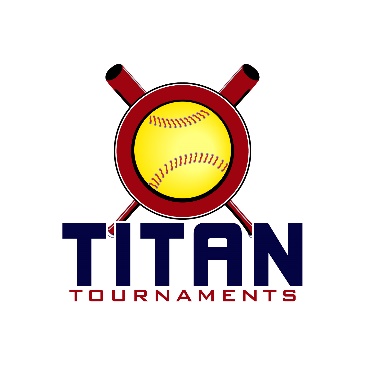 	Thanks for playing ball with Titan!	
Park Address: Lamar Murphy Park – 180 I.W. Davis Rd, Jefferson, GA – 12U & 14UDirector: Bobby 706-296-1789Format: 3 seeding games + single elimination bracket playRoster and Waiver Forms must be submitted to the onsite director upon arrival and birth certificates must be available on site in each head coach’s folder.Entry Fee - $315
Admission - $7 Per Spectator
Sanction $35 if unpaid in 2021Please check out the How much does my team owe document.Run rule is 12 after 3, 10 after 4, 8 after 5. Games are 7 innings if time permits.Pitching rule highlights – 1. The pitcher’s pivot foot shall maintain contact with the pitcher’s plate until the forward step. Note: a pitcher may now take a step back with the non-pivot foot from the plate prior, during, or after the hands are brought together. 
2. Illegal Pitch – Is a ball on the batter. Note: Runners will no longer be advanced one base without liability to be put out.The on deck circle is on your dugout side. If you are uncomfortable with your player being that close to the batter, you may have them warm up further down the dugout, but they must remain on your dugout side.
Headfirst slides are allowed, faking a bunt and pulling back to swing is allowed.Runners must make an attempt to avoid contact, but do not have to slide.
Warm Up Pitches – 5 pitches between innings or 1 minute, whichever comes first.Coaches – one defensive coach is allowed to sit on a bucket or stand directly outside of the dugout for the purpose of calling pitches. Two offensive coaches are allowed, one at third base, one at first base.
Offensive: One offensive timeout is allowed per inning.
Defensive: Three defensive timeouts are allowed during a seven inning game. On the fourth and each additional defensive timeout, the pitcher must be removed from the pitching position for the duration of the game. In the event of extra innings, one defensive timeout per inning is allowed.
An ejection will result in removal from the current game, and an additional one game suspension. Flagrant violations are subject to further suspension at the discretion of the onsite director.*Titan & JCPRD Return To Play Guidelines & Social Distancing To Be Observed By All**Seeding Schedule*Seeding Games are 60 minutes finish the inning*Please be prepared to play at least 15 minutes prior to your team’s scheduled start times*Bracket Games are 75 minutes finish the inning*Seeding Schedule*Seeding Games are 60 minutes finish the inning*Please be prepared to play at least 15 minutes prior to your team’s scheduled start times*Bracket Games are 75 minutes finish the inning	Thanks for playing ball with Titan!	
Park Address: Victor Lord Park – 82 Maynard St, Winder, GA – 16U/18UDirector: Allen 770-895-5094Format: 3 seeding games + single elimination bracket playRoster and Waiver Forms must be submitted to the onsite director upon arrival and birth certificates must be available on site in each head coach’s folder.Entry Fee - $315
Team Gate Fee - $125
Sanction $35 if unpaid in 2021Please check out the How much does my team owe document.Run rule is 12 after 3, 10 after 4, 8 after 5. Games are 7 innings if time permits.Pitching rule highlights – 1. The pitcher’s pivot foot shall maintain contact with the pitcher’s plate until the forward step. Note: a pitcher may now take a step back with the non-pivot foot from the plate prior, during, or after the hands are brought together. 
2. Illegal Pitch – Is a ball on the batter. Note: Runners will no longer be advanced one base without liability to be put out.The on deck circle is on your dugout side. If you are uncomfortable with your player being that close to the batter, you may have them warm up further down the dugout, but they must remain on your dugout side.
Headfirst slides are allowed, faking a bunt and pulling back to swing is allowed.Runners must make an attempt to avoid contact, but do not have to slide.
Warm Up Pitches – 5 pitches between innings or 1 minute, whichever comes first.Coaches – one defensive coach is allowed to sit on a bucket or stand directly outside of the dugout for the purpose of calling pitches. Two offensive coaches are allowed, one at third base, one at first base.
Offensive: One offensive timeout is allowed per inning.
Defensive: Three defensive timeouts are allowed during a seven inning game. On the fourth and each additional defensive timeout, the pitcher must be removed from the pitching position for the duration of the game. In the event of extra innings, one defensive timeout per inning is allowed.
An ejection will result in removal from the current game, and an additional one game suspension. Flagrant violations are subject to further suspension at the discretion of the onsite director.*Titan Return To Play Guidelines & Social Distancing To Be Observed By All**Seeding Schedule*Seeding Games are 60 minutes finish the inning*Please be prepared to play at least 15 minutes prior to your team’s scheduled start times*Bracket Games are 75 minutes finish the inning	Thanks for playing ball with Titan!	
Park Address: Mary Carter Park 1320 Mary Carter Rd, Auburn, GA – 10UDirector: Rick 404-451-2807Format: 3 seeding games + single elimination bracket playRoster and Waiver Forms must be submitted to the onsite director upon arrival and birth certificates must be available on site in each head coach’s folder.Entry Fee - $315
Team Gate Fee - $125
Sanction $35 if unpaid in 2021Please check out the How much does my team owe document.Run rule is 12 after 3, 10 after 4, 8 after 5. Games are 7 innings if time permits.Pitching rule highlights – 1. The pitcher’s pivot foot shall maintain contact with the pitcher’s plate until the forward step. Note: a pitcher may now take a step back with the non-pivot foot from the plate prior, during, or after the hands are brought together. 
2. Illegal Pitch – Is a ball on the batter. Note: Runners will no longer be advanced one base without liability to be put out.The on deck circle is on your dugout side. If you are uncomfortable with your player being that close to the batter, you may have them warm up further down the dugout, but they must remain on your dugout side.
Headfirst slides are allowed, faking a bunt and pulling back to swing is allowed.Runners must make an attempt to avoid contact, but do not have to slide.
Warm Up Pitches – 5 pitches between innings or 1 minute, whichever comes first.Coaches – one defensive coach is allowed to sit on a bucket or stand directly outside of the dugout for the purpose of calling pitches. Two offensive coaches are allowed, one at third base, one at first base.
Offensive: One offensive timeout is allowed per inning.
Defensive: Three defensive timeouts are allowed during a seven inning game. On the fourth and each additional defensive timeout, the pitcher must be removed from the pitching position for the duration of the game. In the event of extra innings, one defensive timeout per inning is allowed.
An ejection will result in removal from the current game, and an additional one game suspension. Flagrant violations are subject to further suspension at the discretion of the onsite director.*Titan Return To Play Guidelines & Social Distancing To Be Observed By All**Seeding Schedule*Seeding Games are 60 minutes finish the inning*Please be prepared to play at least 15 minutes prior to your team’s scheduled start times*

*Walton Scrappers 2011 drew 4 seeding games due to the odd # of teams with the odd # of seeding games, they will have their worst game thrown out, except for the head to head portion if applicable*Bracket Games are 75 minutes finish the inningBracket Games are 75 minutes finish the inningTimeFieldGroupTeamScoreTeam12U – Lamar Murphy Park12U – Lamar Murphy Park12U – Lamar Murphy Park12U – Lamar Murphy Park12U – Lamar Murphy Park12U – Lamar Murphy Park8:001TitanGeorgia Storm16-0Inferno8:002TitanGA Classics Rainey2-12Buford Fastpitch 088:003TitanDacula Select 097-8AP Morris 099:301SpartanWarrior Fastpitch0-10North Georgia Bombers9:302SpartanLady Combat4-5Barrow Swarm9:303SpartanWalton Scrappers 091-8EC Bullets 0911:001TitanGeorgia Storm1-5Buford Fastpitch 0811:002TitanGA Classics Rainey0-8AP Morris 0911:003TitanInferno0-12Dacula Select 0912:301SpartanWarrior Fastpitch0-20Barrow Swarm12:302SpartanLady Combat3-4Walton Scrappers 0912:303SpartanNorth Georgia Bombers1-6EC Bullets 092:001TitanGeorgia Storm6-5GA Classics Rainey2:002TitanInferno8-4AP Morris 092:003TitanDacula Select 092-5Buford Fastpitch 083:301SpartanWarrior Fastpitch 0-15Lady Combat3:302SpartanBarrow Swarm3-10EC Bullets 093:303SpartanNorth Georgia Bombers6-3Walton Scrappers 0912U Gold Bracket12U Gold Bracket12U Gold Bracket12U Gold Bracket12U Gold Bracket12U Gold BracketTimeFieldGroupTeamScoreTeam5:001Bracket Game 1Titan 1 Seed
Buford 085-9Spartan 2 Seed
N GA Bombers 6:451Bracket Game 2Spartan 1 Seed
EC Bullets 0920-0Titan 2 Seed
GA Storm 8:30
C-Ship1Bracket Game 3Winner of Game 1
North GA Bombers1-13Winner of Game 2
EC Bullets 0912U Silver Bracket12U Silver Bracket12U Silver Bracket12U Silver Bracket12U Silver Bracket12U Silver BracketTimeFieldGroupTeamScoreTeam5:002Bracket Game 1Titan 3 Seed
AP Morris 093-10Spartan 4 Seed
Walton Scrappers 096:452Bracket Game 2Spartan 3 Seed
Barrow Swarm3-11Titan 4 Seed
Dacula Select 098:30
C-Ship2Bracket Game 3Winner of Game 1
Walton Scrappers 093-6Winner of Game 2
Dacula Select 0912U Bronze Bracket12U Bronze Bracket12U Bronze Bracket12U Bronze Bracket12U Bronze Bracket12U Bronze BracketTimeFieldGroupTeamScoreTeam5:003Bracket Game 1Titan 5 Seed
Inferno 13-0Spartan 6 Seed
Warrior Fastpitch 6:453Bracket Game 2Spartan 5 Seed
Lady Combat 4-9Titan 6 Seed
GA Classics Rainey8:30
C-Ship3Bracket Game 3Winner of Game 1
Inferno7-6Winner of Game 2
GA Classics RaineyTimeFieldGroupTeamScoreTeam14U – Lamar Murphy Park14U – Lamar Murphy Park14U – Lamar Murphy Park14U – Lamar Murphy Park14U – Lamar Murphy Park14U – Lamar Murphy Park8:004TitanNext Level – Darnell3-9Atlanta Flames 07 Southall8:005TitanGeorgia Shock 0613-1White County Warriors9:304SpartanEast GA Red Devils1-2Lagrange Longhorns9:305SpartanGA Legacy Haynes4-3GA Thunder11:004TitanNext Level – Darnell4-5Georgia Shock 0611:005TitanAtlanta Flames 07 Southall12-2White County Warriors12:304SpartanEast GA Red Devils7-4GA Legacy Haynes12:305SpartanLagrange Longhorns2-5GA Thunder2:004TitanNext Level – Darnell8-4White County Warriors2:005TitanGeorgia Shock 063-2Atlanta Flames 07 Southhall3:304SpartanEast GA Red Devils0-6GA Thunder3:305SpartanLagrange Longhorns1-2GA Legacy Haynes14U Silver Bracket14U Silver Bracket14U Silver Bracket14U Silver Bracket14U Silver Bracket14U Silver BracketTimeFieldGroupTeamScoreTeam5:004Bracket Game 1Titan 1 Seed
Shock1-6Spartan 2 Seed
GA Thunder6:454Bracket Game 2Spartan 1 Seed
GA Legacy Haynes8-1Titan 2 Seed
Atlanta Flames 078:30
C-Ship4Bracket Game 3Winner of Game 1
GA Thunder0-11Winner of Game 2
GA Legacy Haynes14U Bronze Bracket14U Bronze Bracket14U Bronze Bracket14U Bronze Bracket14U Bronze Bracket14U Bronze BracketTimeFieldGroupTeamScoreTeam5:005Bracket Game 1Titan 3 Seed
Next Level Darnell 2-11Spartan 4 Seed
E GA Red Devils 6:455Bracket Game 2Spartan 3 Seed
Lagrange Longhorns 5-4Titan 4 Seed
White County Warriors 8:30
C-Ship5Bracket Game 3Winner of Game 1
E GA Red Devils9-5Winner of Game 2
Lagrange Longhorns
TimeFieldGroupTeamScoreTeam16U/18U – Victor Lord Park16U/18U – Victor Lord Park16U/18U – Victor Lord Park16U/18U – Victor Lord Park16U/18U – Victor Lord Park16U/18U – Victor Lord Park9:307SeedingGA Classics Webb6-1Buford Elite 0510:406SeedingShock 065-5Elite Diamonds10:407SeedingGA Classics - Fowler2-2Nitro Fastpitch Anderson11:506SeedingShock 0613-4Buford Elite 0511:507SeedingGA Classics Webb8-3Nitro Fastpitch Anderson1:006SeedingGA Classics Webb4-0Elite Diamonds1:007SeedingGA Classics – Fowler0-6Buford Elite 052:106SeedingNitro Fastpitch Anderson3-7Elite Diamonds2:107SeedingGA Classics – Fowler8-6Shock 0616U/18U Bracket16U/18U Bracket16U/18U Bracket16U/18U Bracket16U/18U Bracket16U/18U BracketTimeFieldGroupTeamScoreTeam3:206Bracket Game 14 SeedShock 0610-15 SeedBuford 053:207Bracket Game 23 SeedGA Classics Fowler 9-06 SeedNitro Fastpitch 4:507Bracket Game 31 Seed
GA Classics Webb2-1Winner of Game 1Shock 066:207Bracket Game 42 SeedElite Diamonds 8-4Winner of Game 2GA Classics Fowler 7:50
C-Ship7Bracket Game 5Winner of Game 3
GA Classics Webb6-8Winner of Game 4
Elite DiamondsTimeFieldGroupTeamScoreTeam10U at Mary Carter Park10U at Mary Carter Park10U at Mary Carter Park10U at Mary Carter Park10U at Mary Carter Park10U at Mary Carter Park8:003TitanGA Storm Oconee1-3GA Classics Beauchamp8:004TitanWalton Scrappers 20113-4MV Lady Bears 20119:103SpartanVelo VF Factory Stars1-12Walton Scrappers 20109:104SpartanShock11-10CG Legacy Gravitt10:203TitanGA Storm Oconee6-5Southern Fire 10U10:204TitanWalton Scrappers 201120-0GA Classics Beauchamp11:303SpartanVelo VF Factory Stars2-17CG Legacy Gravitt11:304SpartanShock1-9Walton Scrappers 201012:403TitanMV Lady Bears 201114-1GA Classics Beauchamp12:404TitanWalton Scrappers 20119-3Southern Fire 10U1:503SpartanVelo VF Factory Stars11-6Shcok1:504SpartanCG Legacy Gravitt6-7Walton Scrappers 20103:003TitanMV Lady Bears 20115-2Southern Fire 10U3:004TitanWalton Scrappers 20119-3GA Storm OconeeTimeFieldGroupTeamScoreTeam10U Gold Bracket at Mary Carter Park10U Gold Bracket at Mary Carter Park10U Gold Bracket at Mary Carter Park10U Gold Bracket at Mary Carter Park10U Gold Bracket at Mary Carter Park10U Gold Bracket at Mary Carter Park4:154Bracket Game 1Spartan 2 SeedShock7-2Titan 3 SeedClassics Beauchamp 5:454Bracket Game 2Titan 2 SeedScrappers 201112-7Spartan 1 SeedScrappers 20107:154Bracket Game 3Winner of Game 1
Shock0-14Titan 1 SeedLady Bears 118:45
C-Ship4Bracket Game 4Winner of Game 2Walton Scrappers 20119-8Winner of Game 3Lady Bears 11TimeFieldGroupTeamScoreTeam10U Silver Bracket at Mary Carter Park10U Silver Bracket at Mary Carter Park10U Silver Bracket at Mary Carter Park10U Silver Bracket at Mary Carter Park10U Silver Bracket at Mary Carter Park10U Silver Bracket at Mary Carter Park4:153Bracket Game 1Spartan 3 SeedCG Legacy Gravitt8-5Titan 5 SeedSo. Fire5:453Bracket Game 2Titan 4 SeedStorm Oconee 14-0Spartan 4 SeedVelo VF Factory 7:15
C-Ship3Bracket Game 3Winner of Game 1CG Legacy Gravitt2-12Winner of Game 2GA Storm Oconee